Using Turnitin with writing assessmentsTurnitin can help students avoid unintentional plagiarism and help teachers become more aware of how students are using source material in their texts. Turnitin can easily be used with any writing assignment submitted through Canvas.Setting it up in Canvas: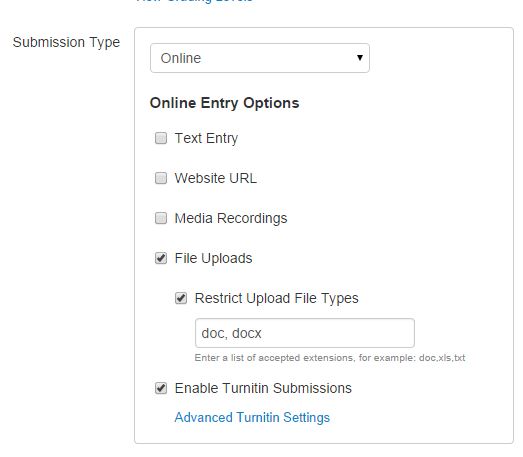 Advanced Turnitin Settings: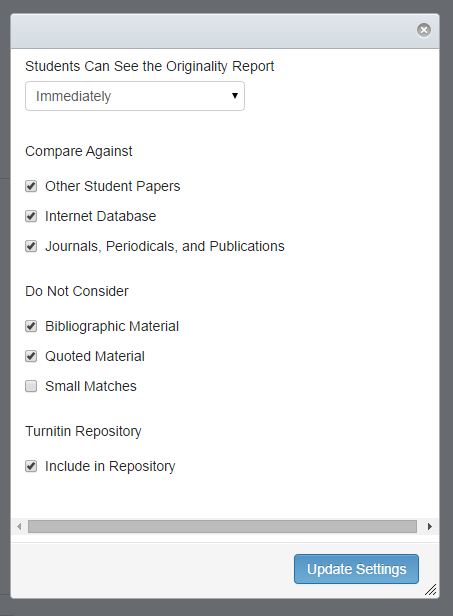 Sample Originality Report: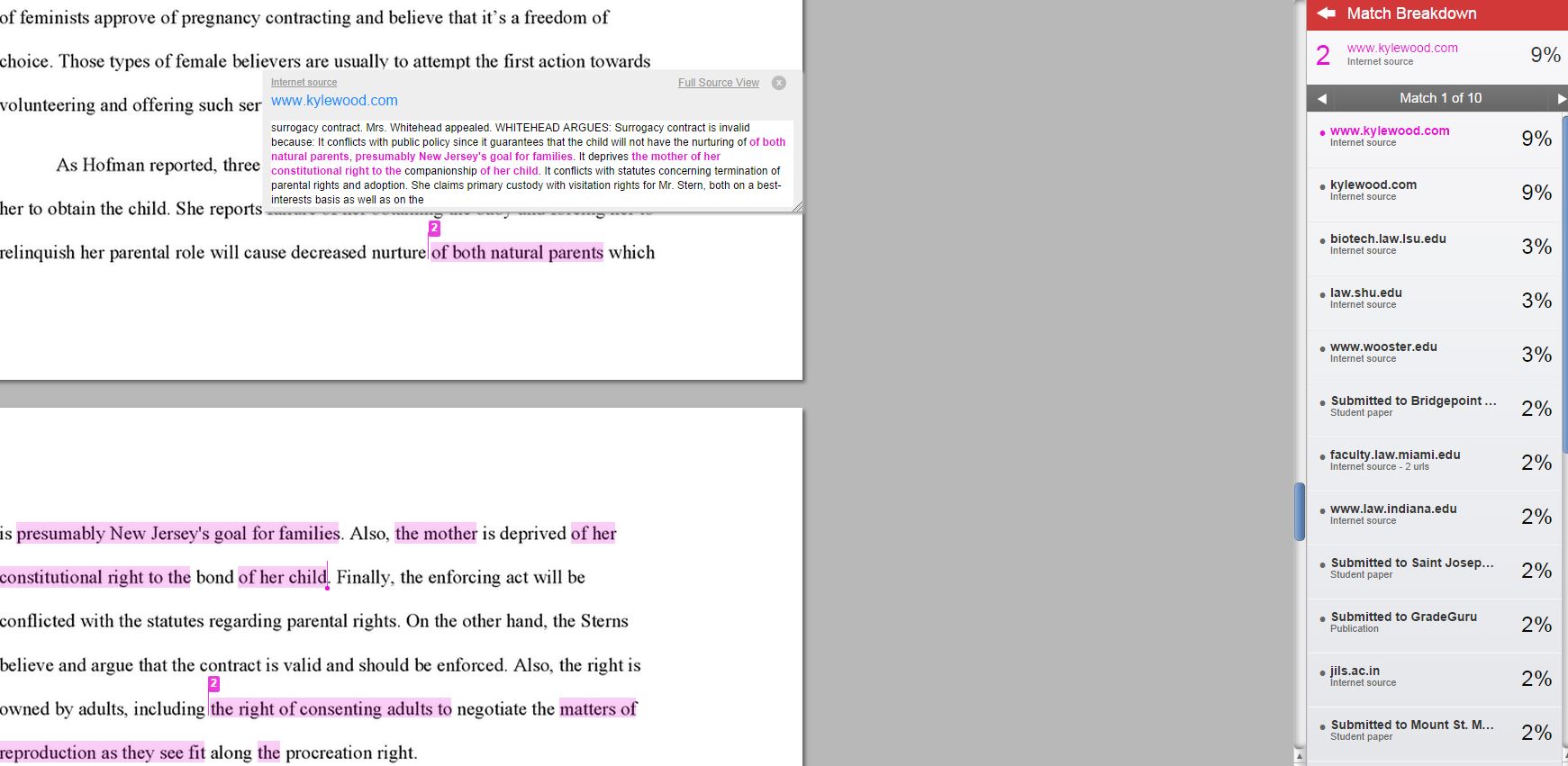 